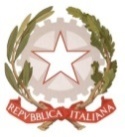 MINISTERO DELL’ ISTRUZIONE, DELL’UNIVERSITA’, DELLA RICERCAUFFICIO SCOLASTICO REGIONALE PER IL LAZIOLICEO SCIENTIFICO STATALE“TALETE”Roma,09.11.2020Agli Alunni delle classi IV e VAi Genitori degli alunni delle classi IV e VAi DocentiP.C. Alla DSGA Sig.ra P. LeoniP.C. Al personale ATASito webCIRCOLARE N.89Oggetto: Salone dello studente - Edizione digitale Regione Lazio Si informa che dal 9 al 12 novembre si terrà il Salone  dello Studente Digitale dedicato alle scuole della Regione Lazio. L’iniziativa, si inserisce all’interno di Campus Orienta Digital Remote & Smart, la prima piattaforma digitale interattiva dedicata all’orientamento raggiungibile nl seguente indirizzo : www.salonedellostudente.it. Un portale ricco di informazioni e materiali didattici che, in questa edizione, si arricchisce di un'area interamente dedicata alle scuole.         Gli Studenti saranno liberi di scegliere a quali attività partecipare nel corso dei giorni del Salone partecipando ai webinar live in programma e/o accedendo agli stand virtuali delle Università.Per partecipare agli eventi in programma è necessario effettuare la registrazione sul sito: https://www.salonedellostudente.it/In allegato il programma delle attività.	La Referente per l'Orientamento in uscitaProf.ssa Annalisa Palazzo                                                                                     	  Il Dirigente Scolastico                                                                                                Prof. Alberto Cataneo                                                                                                          (Firma autografa sostituita a mezzo stampa                                                                                                                     ai sensi dell’art. 3 comma 2 del d.lgs. n.39/1993